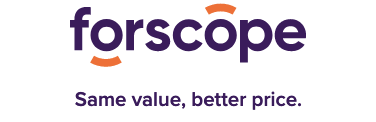 Sajtóközlemény

Az IceWarp hivatalos értékesítőjeként a Forscope már a felhőalapú megoldások terén is segít a költségcsökkentésben
A cseh Forscope tíz európai országban kínál másodlagos szoftvereket a vállalatok és közintézmények számára. Ezentúl pedig a felhőalapú megoldások terén is hozzájárul a költségcsökkentéshez. Mostantól ugyanis az IceWarp platform hivatalos eladója is. A Forscope a második hivatalos értékesítője ennek a Csehországból származó böngészőalapú platformnak. Az IceWarp a Microsoft 365 és a Google Workspace alternatívája, de jelentősen olcsóbb mindkét megoldáshoz képest – az ára 50%-kal alacsonyabb, mint a Microsoft-termékeké, és 69%-kal alacsonyabb, mint a Google-termékeké. Különösen a középvállalkozások és a közintézmények számára jelenthet hasznos megoldást a csapaton belüli és az egész szervezeten belüli egyszerű együttműködés biztosítására, mindezt kedvező áron. Az IceWarp ugyanazokat a funkciókat kínálja, mint versenytársai, azaz főként megosztott dokumentumokon való munkát, online konferenciát, csapatcsevegőt, saját domainre történő e-mailezést, naptárat és még sok mást. Mindezt egyetlen böngészőablakban. Emellett használhatja a mobilalkalmazást is, így szó szerint bárhonnan dolgozhat.“Számunkra logikus lépés volt az IceWarp-pal való együttműködés. Napjainkban néhány ügyfelünk már el sem tudja képzelni a munkanapját irodai alkalmazások nélkül, akár a helyszínen, akár felhőben használják azokat. Emiatt olyan terméket kerestünk a portfóliónkhoz, amely a legjobban képviseli mottónkat (Same value, better price) és fő célunkat - segíteni a vállalatok és közintézmények szoftverköltségeit megtakarítani, amelyet aztán más szükséges beruházásokra fordíthatnak." – osztotta meg Jakub Šulák, a Forscope vezérigazgatója.Az IceWarp termék fő előnye nemcsak a kedvezőbb ár, hanem az egyszerű használat, az all-in-one megközelítés és a felhasználói adatok fokozott védelme is – a versenytársakkal szemben az ügyfelek bízhatnak abban, hogy adataik nemcsak védve vannak, hanem kizárólag a felhőalapú tárolási rendszeren belül, más kereskedelmi felhasználás nélkül.Adam Paclt, az IceWarp vezérigazgatója is megerősíti, hogy az új partnerség a szoftverköltségek csökkentése terén vallott egyező megközelítésen alapul: "Az IceWarp egy egyszerű, 20 éves elképzelésből fejlődött ki a szoftveróriások vezető alternatívájává. Az IceWarp termék folyamatosan fejlődik. Mindig kiaknázzuk az összes kínálkozó fejlődési lehetőséget. Ezt alkalmazzuk a fejlesztésben és az értékesítésben is. Ezért örülünk a Forscope-nak, mint megbízható partnernek, amely folyamatosan kutatja az innovációs lehetőségeket, hogy költséghatékony megoldásokat kínálhasson ügyfeleinek."A Forscope a legnagyobb szoftverbróker Kelet-Közép-Európában. Másodlagos szoftvereket kínál közintézmények és minden cég számára a mikrovállalkozásoktól kezdve egészen a legnagyobb vállalatokig bezárólag. A Forscope központja a csehországi Brnóban van, de emellett kilenc másik országban is jelen van. A Forscope tanúsított Microsoft partner és ISO 9001:2015 minőségirányítási tanúsítvánnyal rendelkezik.